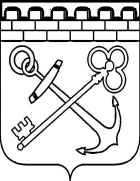 КОМИТЕТ ПО РАЗВИТИЮ МАЛОГО, СРЕДНЕГО БИЗНЕСАИ ПОТРЕБИТЕЛЬСКОГО РЫНКА ЛЕНИНГРАДСКОЙ ОБЛАСТИРАСПОРЯЖЕНИЕО проведении ежегодных конкурсов"Лучший по профессии в сфере потребительского рынка"в Ленинградской области в 2021 годуВ целях проведения ежегодных конкурсов "Лучший по профессии в сфере потребительского рынка" в соответствии с постановлением Правительства Ленинградской области от 8 июня 2020 года № 388 "Об утверждении Порядка предоставления субъектам предпринимательства Ленинградской области - победителям конкурсов" Лучший по профессии в сфере потребительского рынка" грантов в форме субсидий из областного бюджета Ленинградской области в рамках государственной программы Ленинградской области "Стимулирование экономической активности Ленинградской области" и признании утратившими силу отдельных постановлений Правительства Ленинградской области":1. Объявить о проведении конкурсов "Лучший по профессии в сфере потребительского рынка" в Ленинградской области в 2021 году.2. Утвердить номинации ежегодных конкурсов "Лучший по профессии в сфере потребительского рынка" в Ленинградской области в 2021 году, форму проведения конкурсного отбора в соответствующей номинации, срок приема заявок для участия в конкурсном отборе согласно приложению 1 к распоряжению.3. Утвердить формы оценочных листов по номинациям, критерии оценки по соответствующим номинациям в соответствии с приложениями 2-8 настоящего распоряжения.При проведении конкурсов использовать формы заявок (приложение 2-8 к настоящему распоряжению), утвержденные приказом комитета по развитию малого, среднего бизнеса и потребительского рынка Ленинградской области от 01 октября 2020 года № 26 "Об утверждении Порядка проведения ежегодных конкурсов "Лучший по профессии в сфере потребительского рынка" в Ленинградской области в 2020 году" с учетом наименований номинаций, утвержденных настоящим распоряжением.4. Разместить на официальном сайте комитета по развитию малого, среднего бизнеса и потребительского рынка Ленинградской области в сети "Интернет" (www.small.lenobl.ru) и на сайте www.813.ru информацию о конкурсном отборе, сроках приема заявок и номинациях.5. Сформировать конкурсные комиссии по предоставлению грантов в форме субсидий из областного бюджета Ленинградской области в рамках государственной программы Ленинградской области "Стимулирование экономической активности Ленинградской области", не позднее 10 рабочих дней с даты размещения информации о проведении конкурсного отбора.6. Контроль за исполнением настоящего распоряжения возложить на начальника отдела развития потребительского рынка комитета по развитию малого, среднего бизнеса и потребительского рынка Ленинградской области.Председатель комитетапо развитию малого, среднего бизнесаи потребительского рынкаЛенинградской области							      С.И. НерушайНоминации ежегодных конкурсов "Лучший по профессии в сфере потребительского рынка" в Ленинградской области в 2021 году, форма проведения конкурсного отбора в номинациях, срок приема заявокПрием заявок на участие в конкурсном отборе осуществляется по адресу:  г. Санкт-Петербург, ул. Смольного, д.3, каб. 2-158.Проход в здание возможен только по заранее заказанному пропуску при наличии документа, удостоверяющего личность.Справки по тел. 8 (812) 539-50-23Представляю следующие документы для начисления баллов:1. Информация о деятельности субъекта предпринимательства.2. Информация о деятельности участника конкурса.Раздел II "Выполнение конкурсного задания" (заполняется каждым членом конкурсной комиссии)Раздел III "Итоговая сумма баллов" (заполняется секретарем конкурсной комиссии)Представляю следующие документы для начисления баллов:1. Информация о деятельности субъекта предпринимательства.2. Информация о деятельности участника конкурса.Раздел II "Выполнение конкурсного задания" (заполняется каждым членом конкурсной комиссии)Раздел III "Итоговая сумма баллов" (заполняется секретарем конкурсной комиссии)--------------------------------Представляю следующие документы для начисления баллов:1. Информация о деятельности субъекта предпринимательства.2. Информация о деятельности участника конкурса.Раздел II "Выполнение конкурсного задания" (заполняется каждым членом конкурсной комиссии)Раздел III "Итоговая сумма баллов" (заполняется секретарем конкурсной комиссии)Представляю следующие документы для начисления баллов:1. Информация о деятельности субъекта предпринимательства.2. Информация о деятельности участника конкурса.Раздел II "Выполнение конкурсного задания" (заполняется каждым членом конкурсной комиссии)Раздел III "Итоговая сумма баллов" (заполняется секретарем конкурсной комиссии)Представляю следующие документы для начисления баллов:1. Информация о деятельности субъекта предпринимательства.2. Информация о деятельности участника конкурса.Раздел II "Выполнение конкурсного задания" (заполняется каждым членом конкурсной комиссии)Раздел III "Итоговая сумма баллов" (заполняется секретарем конкурсной комиссии)Представляю следующие документы для начисления баллов:1. Информация о деятельности субъекта предпринимательства.2. Информация о деятельности участника конкурса.Раздел II "Выполнение конкурсного задания" (заполняется каждым членом конкурсной комиссии)Раздел III "Итоговая сумма баллов" (заполняется секретарем конкурсной комиссии)Представляю следующие документы для начисления баллов:1. Информация о деятельности субъекта предпринимательства.2. Информация о деятельности участника конкурса.Раздел II "Выполнение конкурсного задания" (заполняется каждым членом конкурсной комиссии)Раздел III "Итоговая сумма баллов" (заполняется секретарем конкурсной комиссии)от 25 февраля 2021 года№ 25Приложение 1к распоряжению комитета по развитию малого, среднего бизнеса и потребительского рынка Ленинградской областиот __ февраля  2021 года № ___№НоминацияФорма проведения конкурсного отбораСрок приема заявок для участия в конкурсном отбореДата, место и время проведения конкурсного отбора1Лучший мастер ногтевого сервисаКонкурсный отбор в виде конкурсного заданияС 26.02.2021 по 15.03.202119.03.2021, г. Всеволожск, мкр. Южный , ул. Московская, д. 6, КДЦ "Южный", 10-002Лучший ведущий игрового жанраКонкурсный отбор в виде конкурсного заданияС 26.02.2021 по 15.03.202119.03.2021, г. Всеволожск, мкр. Южный , ул. Московская, д. 6, КДЦ "Южный", 10-003Лучший портной (швея)Конкурсный отбор в виде конкурсного заданияС 26.02.2021 по 15.03.202119.03.2021, г. Всеволожск, мкр. Южный , ул. Московская, д. 6, КДЦ "Южный", 13-004Лучший фитнес-ниструкторКонкурсный отбор по презентационным материаламС 26.02.2021 по 15.03.202118.03.2021, г. Санкт-Петербург, пр. Энергетиков, д.3А, БЦ «Лада», 9 этаж, Центр «Мой бизнес», 11-005Лучший продавец-кассирКонкурсный отбор по презентационным материаламС 26.02.2021 по 15.03.202118.03.2021, г. Санкт-Петербург, пр. Энергетиков, д.3А, БЦ «Лада», 9 этаж, Центр «Мой бизнес», 11-006Лучший фотографКонкурсный отбор по презентационным материаламС 26.02.2021 по 15.03.202118.03.2021, г. Санкт-Петербург, пр. Энергетиков, д.3А, БЦ «Лада», 9 этаж, Центр «Мой бизнес», 14-007Лучший мастер по ремонту и пошиву обуви (кожгалантереи)Конкурсный отбор по презентационным материаламС 26.02.2021 по 15.03.202118.03.2021, г. Санкт-Петербург, пр. Энергетиков, д.3А, БЦ «Лада», 9 этаж, Центр «Мой бизнес», 14-00Приложение 2к распоряжению комитета по развитию малого, среднего бизнеса и потребительского рынкаЛенинградской областиот ___ февраля  2021 года  № ___Форма заявки для участия в конкурсном отборе по номинации "Лучший мастер ногтевого сервиса"ЗАЯВЛЕНИЕв комиссию конкурса "Лучший по профессии в сферепотребительского рынка" в Ленинградской областипо номинации "Лучший мастер ногтевого сервиса"Организация (указывается полное наименование, в т.ч. организационно-правовая форма, в соответствии с ЕГРЮЛ юридического лица или ФИО индивидуального предпринимателя) _____________________________________ (далее - субъект предпринимательства) заявляет об участии(Ф.И.О. участника конкурса)в конкурсе "Лучший по профессии в сфере потребительского рынка" в Ленинградской области, проводимом в 2021 году, по номинации "Лучший мастер ногтевого сервиса".Сообщаю следующие сведения о субъекте предпринимательства:Сообщаю следующие сведения о субъекте предпринимательства:Сообщаю следующие сведения о субъекте предпринимательства:Сообщаю следующие сведения о субъекте предпринимательства:1.Фамилия, имя, отчество учредителя юридического лица/индивидуального предпринимателя (полностью)1.Фамилия, имя, отчество учредителя юридического лица/индивидуального предпринимателя (полностью)1.Фамилия, имя, отчество учредителя юридического лица/индивидуального предпринимателя (полностью)2.ОГРН/ОГРНИП (номер и от какого числа)2.ИНН2.КПП3.Адрес местонахождения (юридический и фактический адреса юридического лица (если не совпадают), адрес места жительства индивидуального предпринимателя)3.Адрес местонахождения (юридический и фактический адреса юридического лица (если не совпадают), адрес места жительства индивидуального предпринимателя)3.Адрес местонахождения (юридический и фактический адреса юридического лица (если не совпадают), адрес места жительства индивидуального предпринимателя)3.Адрес местонахождения (юридический и фактический адреса юридического лица (если не совпадают), адрес места жительства индивидуального предпринимателя)3.Адрес местонахождения (юридический и фактический адреса юридического лица (если не совпадают), адрес места жительства индивидуального предпринимателя)4.Основной вид экономической деятельности (указывается в соответствии с ЕГРЮЛ/ЕГРИП код ОКВЭД с расшифровкой)4.Основной вид экономической деятельности (указывается в соответствии с ЕГРЮЛ/ЕГРИП код ОКВЭД с расшифровкой)4.Основной вид экономической деятельности (указывается в соответствии с ЕГРЮЛ/ЕГРИП код ОКВЭД с расшифровкой)4.Основной вид экономической деятельности (указывается в соответствии с ЕГРЮЛ/ЕГРИП код ОКВЭД с расшифровкой)5.Ассортимент реализуемых товаров/производимой продукции/оказываемых услуг (перечень видов выпускаемой продукции, оказываемых услуг)5.Ассортимент реализуемых товаров/производимой продукции/оказываемых услуг (перечень видов выпускаемой продукции, оказываемых услуг)5.Ассортимент реализуемых товаров/производимой продукции/оказываемых услуг (перечень видов выпускаемой продукции, оказываемых услуг)5.Ассортимент реализуемых товаров/производимой продукции/оказываемых услуг (перечень видов выпускаемой продукции, оказываемых услуг)5.Ассортимент реализуемых товаров/производимой продукции/оказываемых услуг (перечень видов выпускаемой продукции, оказываемых услуг)6.Среднесписочная численность работников, чел.6.Среднесписочная численность работников, чел.6.Среднесписочная численность работников, чел.7.Среднемесячная начисленная заработная плата работников, тыс. руб.7.Среднемесячная начисленная заработная плата работников, тыс. руб.7.Среднемесячная начисленная заработная плата работников, тыс. руб.Сведения о показателях, отражающих специфику деятельности и профессиональное мастерство участника конкурса:Сведения о показателях, отражающих специфику деятельности и профессиональное мастерство участника конкурса:Сведения о показателях, отражающих специфику деятельности и профессиональное мастерство участника конкурса:N п/пНаименование показателяДокументы, подтверждающие показатель8.Наличие профессионального образованиякопии дипломов, и(или) свидетельств, и(или) сертификатов, и(или) удостоверений о повышении квалификации, переподготовке (при наличии)9.Участие в конкурсах профессионального мастерствапротоколы конкурсных комиссий в соответствии с проведенными этапами конкурса профессионального мастерства (при наличии) и(или) копии дипломов10.Технологический процесс работыфотоматериалы11.Оригинальность авторской идеифотоматериалы с описанием (при наличии)12.Наличие форменной одежды фотоматериалы13.Наличие положительных отзывов клиентовкопии подтверждающих документов14.Применение и(или) внедрение передовых технологийсведения о внедрении участником конкурса или при его непосредственном участии передовых технологий (при наличии указать каких), копии рационализаторских предложений (при наличии)К заявке могут быть приложены материалы, подтверждающие ваши показатели и достижения.К заявке могут быть приложены материалы, подтверждающие ваши показатели и достижения.К заявке могут быть приложены материалы, подтверждающие ваши показатели и достижения.К заявке могут быть приложены материалы, подтверждающие ваши показатели и достижения.Банковские реквизиты субъекта предпринимательства для перечисления денежных средств:Банковские реквизиты субъекта предпринимательства для перечисления денежных средств:Банковские реквизиты субъекта предпринимательства для перечисления денежных средств:Банковские реквизиты субъекта предпринимательства для перечисления денежных средств:1.Номер расчетного счета2.Наименование и местонахождение (город) банка, в котором открыт счет2.Наименование и местонахождение (город) банка, в котором открыт счет3.БИК банка4.Номер корреспондентского счетаНастоящим подтверждаю, что:(наименование субъекта предпринимательства)(наименование субъекта предпринимательства)(наименование субъекта предпринимательства)Не состоит под процедурой ликвидации или банкротства (на день подачи заявки на участие в конкурсе)Не состоит под процедурой ликвидации или банкротства (на день подачи заявки на участие в конкурсе)(подпись)(подпись)Соблюдает в предпринимательской деятельности нормы и требования действующего законодательства, не имеет претензий со стороны органов государственного и муниципального контроля и надзора (в том числе отсутствуют неисполненные обязанности, обусловленные привлечением к административной и иным видам юридической ответственности в связи с ведением предпринимательской деятельности)Соблюдает в предпринимательской деятельности нормы и требования действующего законодательства, не имеет претензий со стороны органов государственного и муниципального контроля и надзора (в том числе отсутствуют неисполненные обязанности, обусловленные привлечением к административной и иным видам юридической ответственности в связи с ведением предпринимательской деятельности)(подпись)(подпись)Не имеет просроченной задолженности по оплате обязательных платежей в бюджеты всех уровней бюджетной системы Российской Федерации и государственные внебюджетные фондыНе имеет просроченной задолженности по оплате обязательных платежей в бюджеты всех уровней бюджетной системы Российской Федерации и государственные внебюджетные фонды(подпись)(подпись)Согласен на обработку персональных данных и размещение для публичного доступа (в том числе в средствах массовой информации) фото-, аудио- и видеоматериалов с изображением участников и(или) их работ, полученных при проведении конкурсов или в связи с их проведениемСогласен на обработку персональных данных и размещение для публичного доступа (в том числе в средствах массовой информации) фото-, аудио- и видеоматериалов с изображением участников и(или) их работ, полученных при проведении конкурсов или в связи с их проведением(подпись)(подпись)Уведомлен о наступлении ответственности за предоставление недостоверных сведений и подложных документов в соответствии с действующим законодательствомУведомлен о наступлении ответственности за предоставление недостоверных сведений и подложных документов в соответствии с действующим законодательством(подпись)(подпись)К заявлению прилагаются:- копия паспорта участника;- копия трудовой книжки участника конкурсаК заявлению прилагаются:- копия паспорта участника;- копия трудовой книжки участника конкурса(подпись)(подпись)Контактная информация субъекта предпринимательства (телефон; e-mail; официальный сайт)Контактная информация участника (телефон; e-mail)(дата подачи заявления)(подпись заявителя)(подпись участника)(расшифровка подписи)(расшифровка подписи)Приложение 2.1к распоряжению комитета по развитию малого, среднего бизнеса и потребительского рынкаЛенинградской областиот ___ февраля  2021 года  № ___Форма оценочного листа по номинации "Лучший мастер ногтевого сервиса"Оценочный лист участника по номинации "Лучший мастер ногтевого сервиса"РАЗДЕЛ I"ОСНОВНЫЕ КРИТЕРИИ, ОТРАЖАЮЩИЕПРОФЕССИОНАЛЬНОЕ МАСТЕРСТВО УЧАСТНИКА"ФИО участника конкурса, наименование организации, в которой осуществляется деятельность:Номинация: "Лучший мастер ногтевого сервиса"N п/пНаименование критерияЕдиница измеренияШкала баллов (максимально 50 баллов)Выставленные баллы1.1.Стаж работы более трех летда/нет0 баллов - отсутствует1.1.Стаж работы более трех летда/нет10 баллов - наличие1.2.Повышение квалификациида/нет0 баллов - отсутствует1.2.Повышение квалификациида/нет10 баллов - наличие1.3.Участие в конкурсах профессионального мастерстваед.2 балла за каждый конкурс1.3.Участие в конкурсах профессионального мастерстваед.(0-10)1.4.Наличие положительных отзывов от покупателейда/нет2 балла за каждый отзыв1.4.Наличие положительных отзывов от покупателейда/нет(0-10)1.5.Наличие авторской идеида/нет0 баллов - отсутствует1.5.Наличие авторской идеида/нет10 баллов - наличиеИТОГО СУММА БАЛЛОВ по разделу I:ИТОГО СУММА БАЛЛОВ по разделу I:ИТОГО СУММА БАЛЛОВ по разделу I:(дата конкурсного отбора)(подпись секретаря комиссии)(расшифровка подписи)РАЗДЕЛ II"ВЫПОЛНЕНИЕ КОНКУРСНОГО ЗАДАНИЯ"Оценочный лист участникаФИО участника конкурса, наименование организации, в которой осуществляется деятельность:Номинация: "Лучший мастер ногтевого сервиса"Задание: Участник должен выполнить комбинированный маникюр и покрыть ногти рук красным гель -  лаком. Тема "Цвет настроения красный".В ходе соревнования участники конкурса выполняют конкурсную работу на время и осуществляют ее презентацию.Время выполнения задания - 90 минут.Условия: Лаки и необходимые для выполнения задания материалы используются свои. Задание выполняется и представляется в профессиональной одежде. Задание: Участник должен выполнить комбинированный маникюр и покрыть ногти рук красным гель -  лаком. Тема "Цвет настроения красный".В ходе соревнования участники конкурса выполняют конкурсную работу на время и осуществляют ее презентацию.Время выполнения задания - 90 минут.Условия: Лаки и необходимые для выполнения задания материалы используются свои. Задание выполняется и представляется в профессиональной одежде. Задание: Участник должен выполнить комбинированный маникюр и покрыть ногти рук красным гель -  лаком. Тема "Цвет настроения красный".В ходе соревнования участники конкурса выполняют конкурсную работу на время и осуществляют ее презентацию.Время выполнения задания - 90 минут.Условия: Лаки и необходимые для выполнения задания материалы используются свои. Задание выполняется и представляется в профессиональной одежде. Задание: Участник должен выполнить комбинированный маникюр и покрыть ногти рук красным гель -  лаком. Тема "Цвет настроения красный".В ходе соревнования участники конкурса выполняют конкурсную работу на время и осуществляют ее презентацию.Время выполнения задания - 90 минут.Условия: Лаки и необходимые для выполнения задания материалы используются свои. Задание выполняется и представляется в профессиональной одежде. N п/пНаименование критерияШкала баллов (максимально 50 баллов)Выставленные баллы2.1.Форма ногтейОт 0 до 10 баллов2.2.Однородность покрытияОт 0 до 5 баллов2.3.Скорость проделанной работыОт 0 до 10 баллов2.4.Блеск покрытияОт 0 до 10 баллов2.5.Форменная одеждаОт 0 до 5 баллов2.6.Чистота рабочего местаОт 0 до 10 баллов(дата конкурсного отбора)(подпись члена комиссии)(расшифровка подписи)Заполняется секретарем конкурсной комиссииИТОГО БАЛЛОВ по разделу II:(дата конкурсного отбора)(подпись секретаря комиссии)(расшифровка подписи)РАЗДЕЛ III"ИТОГОВАЯ СУММА БАЛЛОВ"Оценочный лист участникаФИО участника конкурса, наименование организации, в которой осуществляется деятельность:Номинация: "Лучший мастер ногтевого сервиса"N п/пНаименование разделаКоэффициентОбщее количество балловКоличество баллов с учетом коэффициента3.1.Основные критерии, отражающие профессиональное мастерство участника0,33.2.Выполнение конкурсного задания0,7ИТОГО БАЛЛОВ :ИТОГО БАЛЛОВ :ИТОГО БАЛЛОВ :ЗАНЯТОЕ МЕСТО:ЗАНЯТОЕ МЕСТО:ЗАНЯТОЕ МЕСТО:(дата конкурсного отбора)(подпись секретаря комиссии)(расшифровка подписи)Приложение 3к распоряжению комитета по развитию малого, среднего бизнеса и потребительского рынкаЛенинградской областиот ___ февраля  2021 года  № ___Форма заявки для участия в конкурсном отборе по номинации "Лучший ведущий игрового жанра"ЗАЯВЛЕНИЕв комиссию конкурса "Лучший по профессии в сферепотребительского рынка" в Ленинградской областипо номинации "Лучший ведущий игрового жанра"Организация (указывается полное наименование, в т.ч. организационно-правовая форма, в соответствии с ЕГРЮЛ юридического лица или ФИО индивидуального предпринимателя) _____________________________________ (далее - субъект предпринимательства) заявляет об участии(Ф.И.О. участника конкурса)в конкурсе "Лучший по профессии в сфере потребительского рынка" в Ленинградской области, проводимом в 2021 году, по номинации "Лучший ведущий игрового жанра".Сообщаю следующие сведения о субъекте предпринимательства:Сообщаю следующие сведения о субъекте предпринимательства:Сообщаю следующие сведения о субъекте предпринимательства:Сообщаю следующие сведения о субъекте предпринимательства:1.Фамилия, имя, отчество учредителя юридического лица/индивидуального предпринимателя (полностью)1.Фамилия, имя, отчество учредителя юридического лица/индивидуального предпринимателя (полностью)1.Фамилия, имя, отчество учредителя юридического лица/индивидуального предпринимателя (полностью)2.ОГРН/ОГРНИП (номер и от какого числа)2.ИНН2.КПП3.Адрес местонахождения (юридический и фактический адреса юридического лица (если не совпадают), адрес места жительства индивидуального предпринимателя)3.Адрес местонахождения (юридический и фактический адреса юридического лица (если не совпадают), адрес места жительства индивидуального предпринимателя)3.Адрес местонахождения (юридический и фактический адреса юридического лица (если не совпадают), адрес места жительства индивидуального предпринимателя)3.Адрес местонахождения (юридический и фактический адреса юридического лица (если не совпадают), адрес места жительства индивидуального предпринимателя)3.Адрес местонахождения (юридический и фактический адреса юридического лица (если не совпадают), адрес места жительства индивидуального предпринимателя)4.Основной вид экономической деятельности (указывается в соответствии с ЕГРЮЛ/ЕГРИП код ОКВЭД с расшифровкой)4.Основной вид экономической деятельности (указывается в соответствии с ЕГРЮЛ/ЕГРИП код ОКВЭД с расшифровкой)4.Основной вид экономической деятельности (указывается в соответствии с ЕГРЮЛ/ЕГРИП код ОКВЭД с расшифровкой)4.Основной вид экономической деятельности (указывается в соответствии с ЕГРЮЛ/ЕГРИП код ОКВЭД с расшифровкой)5.Ассортимент реализуемых товаров/производимой продукции/оказываемых услуг (перечень видов выпускаемой продукции, оказываемых услуг)5.Ассортимент реализуемых товаров/производимой продукции/оказываемых услуг (перечень видов выпускаемой продукции, оказываемых услуг)5.Ассортимент реализуемых товаров/производимой продукции/оказываемых услуг (перечень видов выпускаемой продукции, оказываемых услуг)5.Ассортимент реализуемых товаров/производимой продукции/оказываемых услуг (перечень видов выпускаемой продукции, оказываемых услуг)5.Ассортимент реализуемых товаров/производимой продукции/оказываемых услуг (перечень видов выпускаемой продукции, оказываемых услуг)6.Среднесписочная численность работников, чел.6.Среднесписочная численность работников, чел.6.Среднесписочная численность работников, чел.7.Среднемесячная начисленная заработная плата работников, тыс. руб.7.Среднемесячная начисленная заработная плата работников, тыс. руб.7.Среднемесячная начисленная заработная плата работников, тыс. руб.Сведения о показателях, отражающих специфику деятельности и профессиональное мастерство участника конкурса:Сведения о показателях, отражающих специфику деятельности и профессиональное мастерство участника конкурса:Сведения о показателях, отражающих специфику деятельности и профессиональное мастерство участника конкурса:N п/пНаименование показателяДокументы, подтверждающие показатель8.Образование, повышение квалификации, переподготовкакопии дипломов, и(или) свидетельств, и(или) сертификатов, и(или) удостоверений о повышении квалификации, переподготовке (при наличии)9.Участие в конкурсах профессионального мастерствапротоколы конкурсных комиссий в соответствии с проведенными этапами конкурса профессионального мастерства (при наличии) и(или) копии дипломов10.Технологический процесс работыфотоматериалы и (или)видеоматериалы11.Оригинальность авторской идеифотоматериалы и (или)видеоматериалы с описанием (при наличии)12.Наличие сценического образафотоматериалы и (или)видеоматериалы13.Наличие положительных отзывов клиентовкопии подтверждающих документов14.Применение и(или) внедрение передовых технологийсведения о внедрении участником конкурса или при его непосредственном участии передовых технологий (при наличии указать каких), копии рационализаторских предложений (при наличии)К заявке могут быть приложены материалы, подтверждающие ваши показатели и достижения.К заявке могут быть приложены материалы, подтверждающие ваши показатели и достижения.К заявке могут быть приложены материалы, подтверждающие ваши показатели и достижения.К заявке могут быть приложены материалы, подтверждающие ваши показатели и достижения.Банковские реквизиты субъекта предпринимательства для перечисления денежных средств:Банковские реквизиты субъекта предпринимательства для перечисления денежных средств:Банковские реквизиты субъекта предпринимательства для перечисления денежных средств:Банковские реквизиты субъекта предпринимательства для перечисления денежных средств:1.Номер расчетного счета2.Наименование и местонахождение (город) банка, в котором открыт счет2.Наименование и местонахождение (город) банка, в котором открыт счет3.БИК банка4.Номер корреспондентского счетаНастоящим подтверждаю, что:(наименование субъекта предпринимательства)(наименование субъекта предпринимательства)(наименование субъекта предпринимательства)Не состоит под процедурой ликвидации или банкротства (на день подачи заявки на участие в конкурсе)Не состоит под процедурой ликвидации или банкротства (на день подачи заявки на участие в конкурсе)(подпись)(подпись)Соблюдает в предпринимательской деятельности нормы и требования действующего законодательства, не имеет претензий со стороны органов государственного и муниципального контроля и надзора (в том числе отсутствуют неисполненные обязанности, обусловленные привлечением к административной и иным видам юридической ответственности в связи с ведением предпринимательской деятельности)Соблюдает в предпринимательской деятельности нормы и требования действующего законодательства, не имеет претензий со стороны органов государственного и муниципального контроля и надзора (в том числе отсутствуют неисполненные обязанности, обусловленные привлечением к административной и иным видам юридической ответственности в связи с ведением предпринимательской деятельности)(подпись)(подпись)Не имеет просроченной задолженности по оплате обязательных платежей в бюджеты всех уровней бюджетной системы Российской Федерации и государственные внебюджетные фондыНе имеет просроченной задолженности по оплате обязательных платежей в бюджеты всех уровней бюджетной системы Российской Федерации и государственные внебюджетные фонды(подпись)(подпись)Согласен на обработку персональных данных и размещение для публичного доступа (в том числе в средствах массовой информации) фото-, аудио- и видеоматериалов с изображением участников и(или) их работ, полученных при проведении конкурсов или в связи с их проведениемСогласен на обработку персональных данных и размещение для публичного доступа (в том числе в средствах массовой информации) фото-, аудио- и видеоматериалов с изображением участников и(или) их работ, полученных при проведении конкурсов или в связи с их проведением(подпись)(подпись)Уведомлен о наступлении ответственности за предоставление недостоверных сведений и подложных документов в соответствии с действующим законодательствомУведомлен о наступлении ответственности за предоставление недостоверных сведений и подложных документов в соответствии с действующим законодательством(подпись)(подпись)К заявлению прилагаются:- копия паспорта участника;- копия трудовой книжки участника конкурсаК заявлению прилагаются:- копия паспорта участника;- копия трудовой книжки участника конкурса(подпись)(подпись)Контактная информация субъекта предпринимательства (телефон; e-mail; официальный сайт)Контактная информация участника (телефон; e-mail)(дата подачи заявления)(подпись заявителя)(подпись участника)(расшифровка подписи)(расшифровка подписи)Приложение 3.1к распоряжению комитета по развитию малого, среднего бизнеса и потребительского рынкаЛенинградской областиот ___ февраля  2021 года  № ___Форма заявки для участия в конкурсном отборе по номинации "Лучший ведущий игрового жанра"Оценочный лист участника по номинации "Лучший ведущий игрового жанра"РАЗДЕЛ I"ОСНОВНЫЕ КРИТЕРИИ, ОТРАЖАЮЩИЕПРОФЕССИОНАЛЬНОЕ МАСТЕРСТВО УЧАСТНИКА"ФИО участника конкурса, наименование организации, в которой осуществляется деятельность:Номинация: "Лучший ведущий игрового жанра"N п/пНаименование критерияЕдиница измеренияШкала баллов (максимально 50 баллов)Выставленные баллы1.1.Стаж работы более трех летда/нет0 баллов - отсутствует1.1.Стаж работы более трех летда/нет10 баллов - наличие1.2.Повышение квалификациида/нет0 баллов - отсутствует1.2.Повышение квалификациида/нет10 баллов - наличие1.3.Участие в конкурсах профессионального мастерстваед.2 балла за каждый конкурс1.3.Участие в конкурсах профессионального мастерстваед.(0-10)1.4.Наличие положительных отзывов да/нет2 балла за каждый конкурс1.4.Наличие положительных отзывов да/нет(0-10)1.5.Наличие рекламы, сайт, продвижение в социальных сетяхда/нет0 баллов - отсутствует1.5.Наличие рекламы, сайт, продвижение в социальных сетяхда/нет10 баллов - наличиеИТОГО СУММА БАЛЛОВ по разделу I:ИТОГО СУММА БАЛЛОВ по разделу I:ИТОГО СУММА БАЛЛОВ по разделу I:(дата конкурсного отбора)(подпись секретаря комиссии)(расшифровка подписи)РАЗДЕЛ II"ВЫПОЛНЕНИЕ КОНКУРСНОГО ЗАДАНИЯ"Оценочный лист участникаФИО участника конкурса, наименование организации, в которой осуществляется деятельность:Номинация: "Лучший ведущий игрового жанра"Задание: Участник представляет программу зрителям, без выхода зрителей на сцену не тему "Праздник детства!".Время выполнения задания - 10 минут.Условия: Задание: Участник представляет программу зрителям, без выхода зрителей на сцену не тему "Праздник детства!".Время выполнения задания - 10 минут.Условия: Задание: Участник представляет программу зрителям, без выхода зрителей на сцену не тему "Праздник детства!".Время выполнения задания - 10 минут.Условия: Задание: Участник представляет программу зрителям, без выхода зрителей на сцену не тему "Праздник детства!".Время выполнения задания - 10 минут.Условия: N п/пНаименование критерияШкала баллов (максимально 50 баллов)Выставленные баллы2.1.КостюмОт 0 до 10 баллов2.2.Разнообразность интерактивных моментовОт 0 до 5 баллов2.3.Современность и актуальность программыОт 0 до 5 баллов2.4.Вовлеченность зрителейОт 0 до 5 баллов2.5.Культура речиОт 0 до 10 баллов2.6.ЗрелищностьОт 0 до 5 баллов2.7Использование реквизитаОт 0 до 10 баллов(дата конкурсного отбора)(подпись члена комиссии)(расшифровка подписи)Заполняется секретарем конкурсной комиссииИТОГО БАЛЛОВ по разделу II:(дата конкурсного отбора)(подпись секретаря комиссии)(расшифровка подписи)РАЗДЕЛ III"ИТОГОВАЯ СУММА БАЛЛОВ"Оценочный лист участникаФИО участника конкурса, наименование организации, в которой осуществляется деятельность:Номинация: "Лучший ведущий игрового жанра"N п/пНаименование разделаКоэффициентОбщее количество балловКоличество баллов с учетом коэффициента3.1.Основные критерии, отражающие профессиональное мастерство участника0,33.2.Выполнение конкурсного задания0,7ИТОГО БАЛЛОВ :ИТОГО БАЛЛОВ :ИТОГО БАЛЛОВ :ЗАНЯТОЕ МЕСТО:ЗАНЯТОЕ МЕСТО:ЗАНЯТОЕ МЕСТО:(дата конкурсного отбора)(подпись секретаря комиссии)(расшифровка подписи)Приложение 4к распоряжению комитета по развитию малого, среднего бизнеса и потребительского рынкаЛенинградской областиот ___ февраля  2021 года  № ___Форма заявки для участия в конкурсном отборе по номинации "Лучший портной (швея)"ЗАЯВЛЕНИЕв комиссию конкурса "Лучший по профессии в сферепотребительского рынка" в Ленинградской областипо номинации "Лучший портной (швея)"Организация (указывается полное наименование, в т.ч. организационно-правовая форма, в соответствии с ЕГРЮЛ юридического лица или ФИО индивидуального предпринимателя) _____________________________________ (далее - субъект предпринимательства) заявляет об участии(Ф.И.О. участника конкурса)в конкурсе "Лучший по профессии в сфере потребительского рынка" в Ленинградской области, проводимом в 2021 году, по номинации "Лучший портной (швея)".Сообщаю следующие сведения о субъекте предпринимательства:Сообщаю следующие сведения о субъекте предпринимательства:Сообщаю следующие сведения о субъекте предпринимательства:Сообщаю следующие сведения о субъекте предпринимательства:1.Фамилия, имя, отчество учредителя юридического лица/индивидуального предпринимателя (полностью)1.Фамилия, имя, отчество учредителя юридического лица/индивидуального предпринимателя (полностью)1.Фамилия, имя, отчество учредителя юридического лица/индивидуального предпринимателя (полностью)2.ОГРН/ОГРНИП (номер и от какого числа)2.ИНН2.КПП3.Адрес местонахождения (юридический и фактический адреса юридического лица (если не совпадают), адрес места жительства индивидуального предпринимателя)3.Адрес местонахождения (юридический и фактический адреса юридического лица (если не совпадают), адрес места жительства индивидуального предпринимателя)3.Адрес местонахождения (юридический и фактический адреса юридического лица (если не совпадают), адрес места жительства индивидуального предпринимателя)3.Адрес местонахождения (юридический и фактический адреса юридического лица (если не совпадают), адрес места жительства индивидуального предпринимателя)3.Адрес местонахождения (юридический и фактический адреса юридического лица (если не совпадают), адрес места жительства индивидуального предпринимателя)4.Основной вид экономической деятельности (указывается в соответствии с ЕГРЮЛ/ЕГРИП код ОКВЭД с расшифровкой)4.Основной вид экономической деятельности (указывается в соответствии с ЕГРЮЛ/ЕГРИП код ОКВЭД с расшифровкой)4.Основной вид экономической деятельности (указывается в соответствии с ЕГРЮЛ/ЕГРИП код ОКВЭД с расшифровкой)4.Основной вид экономической деятельности (указывается в соответствии с ЕГРЮЛ/ЕГРИП код ОКВЭД с расшифровкой)5.Ассортимент реализуемых товаров/производимой продукции/оказываемых услуг (перечень видов выпускаемой продукции, оказываемых услуг)5.Ассортимент реализуемых товаров/производимой продукции/оказываемых услуг (перечень видов выпускаемой продукции, оказываемых услуг)5.Ассортимент реализуемых товаров/производимой продукции/оказываемых услуг (перечень видов выпускаемой продукции, оказываемых услуг)5.Ассортимент реализуемых товаров/производимой продукции/оказываемых услуг (перечень видов выпускаемой продукции, оказываемых услуг)5.Ассортимент реализуемых товаров/производимой продукции/оказываемых услуг (перечень видов выпускаемой продукции, оказываемых услуг)6.Среднесписочная численность работников, чел.6.Среднесписочная численность работников, чел.6.Среднесписочная численность работников, чел.7.Среднемесячная начисленная заработная плата работников, тыс. руб.7.Среднемесячная начисленная заработная плата работников, тыс. руб.7.Среднемесячная начисленная заработная плата работников, тыс. руб.Сведения о показателях, отражающих специфику деятельности и профессиональное мастерство участника конкурса:Сведения о показателях, отражающих специфику деятельности и профессиональное мастерство участника конкурса:Сведения о показателях, отражающих специфику деятельности и профессиональное мастерство участника конкурса:N п/пНаименование показателяДокументы, подтверждающие показатель8.Образование, повышение квалификации, переподготовкакопии дипломов, и(или) свидетельств, и(или) сертификатов, и(или) удостоверений о повышении квалификации, переподготовке (при наличии)9.Участие в конкурсах профессионального мастерствапротоколы конкурсных комиссий в соответствии с проведенными этапами конкурса профессионального мастерства (при наличии) и(или) копии дипломов10.Технологический процесс работыфотоматериалы и (или)видеоматериалы11.Представленность в интернетеНаличие сайта и(или) группы в социальной сети12.Наличие форменной одеждыфотоматериалы и (или)видеоматериалы13.Наличие положительных отзывов клиентовкопии подтверждающих документов14.Применение и(или) внедрение передовых технологийсведения о внедрении участником конкурса или при его непосредственном участии передовых технологий (при наличии указать каких), копии рационализаторских предложений (при наличии)К заявке могут быть приложены материалы, подтверждающие ваши показатели и достижения.К заявке могут быть приложены материалы, подтверждающие ваши показатели и достижения.К заявке могут быть приложены материалы, подтверждающие ваши показатели и достижения.К заявке могут быть приложены материалы, подтверждающие ваши показатели и достижения.Банковские реквизиты субъекта предпринимательства для перечисления денежных средств:Банковские реквизиты субъекта предпринимательства для перечисления денежных средств:Банковские реквизиты субъекта предпринимательства для перечисления денежных средств:Банковские реквизиты субъекта предпринимательства для перечисления денежных средств:1.Номер расчетного счета2.Наименование и местонахождение (город) банка, в котором открыт счет2.Наименование и местонахождение (город) банка, в котором открыт счет3.БИК банка4.Номер корреспондентского счетаНастоящим подтверждаю, что:(наименование субъекта предпринимательства)(наименование субъекта предпринимательства)(наименование субъекта предпринимательства)Не состоит под процедурой ликвидации или банкротства (на день подачи заявки на участие в конкурсе)Не состоит под процедурой ликвидации или банкротства (на день подачи заявки на участие в конкурсе)(подпись)(подпись)Соблюдает в предпринимательской деятельности нормы и требования действующего законодательства, не имеет претензий со стороны органов государственного и муниципального контроля и надзора (в том числе отсутствуют неисполненные обязанности, обусловленные привлечением к административной и иным видам юридической ответственности в связи с ведением предпринимательской деятельности)Соблюдает в предпринимательской деятельности нормы и требования действующего законодательства, не имеет претензий со стороны органов государственного и муниципального контроля и надзора (в том числе отсутствуют неисполненные обязанности, обусловленные привлечением к административной и иным видам юридической ответственности в связи с ведением предпринимательской деятельности)(подпись)(подпись)Не имеет просроченной задолженности по оплате обязательных платежей в бюджеты всех уровней бюджетной системы Российской Федерации и государственные внебюджетные фондыНе имеет просроченной задолженности по оплате обязательных платежей в бюджеты всех уровней бюджетной системы Российской Федерации и государственные внебюджетные фонды(подпись)(подпись)Согласен на обработку персональных данных и размещение для публичного доступа (в том числе в средствах массовой информации) фото-, аудио- и видеоматериалов с изображением участников и(или) их работ, полученных при проведении конкурсов или в связи с их проведениемСогласен на обработку персональных данных и размещение для публичного доступа (в том числе в средствах массовой информации) фото-, аудио- и видеоматериалов с изображением участников и(или) их работ, полученных при проведении конкурсов или в связи с их проведением(подпись)(подпись)Уведомлен о наступлении ответственности за предоставление недостоверных сведений и подложных документов в соответствии с действующим законодательствомУведомлен о наступлении ответственности за предоставление недостоверных сведений и подложных документов в соответствии с действующим законодательством(подпись)(подпись)К заявлению прилагаются:- копия паспорта участника;- копия трудовой книжки участника конкурсаК заявлению прилагаются:- копия паспорта участника;- копия трудовой книжки участника конкурса(подпись)(подпись)Контактная информация субъекта предпринимательства (телефон; e-mail; официальный сайт)Контактная информация участника (телефон; e-mail)(дата подачи заявления)(подпись заявителя)(подпись участника)(расшифровка подписи)(расшифровка подписи)Приложение 4.1к распоряжению комитета по развитию малого, среднего бизнеса и потребительского рынкаЛенинградской областиот ___ февраля  2021 года  № ___Форма оценочного листа по номинации "Лучший портной (швея)"Оценочный лист участника "Лучший портной (швея)"РАЗДЕЛ I"ОСНОВНЫЕ КРИТКРИИ, ОТРАЖАЮЩИЕПРОФЕССИОНАЛЬНОЕ МАСТЕРСТВО УЧАСТНИКА"ФИО участника конкурса, наименование организации, в которой осуществляется деятельность:Номинация: "Лучший портной (швея)"N п/пНаименование критерияЕдиница измеренияШкала баллов (максимально 50 баллов)Выставленные баллы1.1.Стаж работы более трех летда/нет0 баллов - отсутствует1.1.Стаж работы более трех летда/нет10 баллов - наличие1.2.Наличие сайта и(или) группы в социальных сетяхда/нет0 баллов - отсутствует1.2.Наличие сайта и(или) группы в социальных сетяхда/нет10 баллов - наличие1.3.Участие в конкурсах профессионального мастерстваед.2 балла за каждый конкурс1.3.Участие в конкурсах профессионального мастерстваед.(0-10)1.4.Наличие положительных отзывов да/нет2 балла за каждый отзыв1.4.Наличие положительных отзывов да/нет(0-10)1.5.Наличие форменной одежды да/нет0 баллов - отсутствует1.5.Наличие форменной одежды да/нет10 баллов - наличиеИТОГО СУММА БАЛЛОВ по разделу I:ИТОГО СУММА БАЛЛОВ по разделу I:ИТОГО СУММА БАЛЛОВ по разделу I:(дата конкурсного отбора)(подпись секретаря комиссии)(расшифровка подписи)РАЗДЕЛ II"ВЫПОЛНЕНИЕ КОНКУРСНОГО ЗАДАНИЯ"Оценочный лист участникаФИО участника конкурса, наименование организации, в которой осуществляется деятельность:Номинация: "Лучший портной (швея)"Задание: презентация образа работника бытового обслуживания “Весна 2021”. На конкурс представляется готовый костюм собственного производства, наглядно подтверждающий возможность использования костюма в сфере бытового обслуживанияВремя выполнения задания. 15  мин.Условия: участники презентуют готовое к использованию решение для использования в сфере бытового обслуживания с описанием и пояснениемЗадание: презентация образа работника бытового обслуживания “Весна 2021”. На конкурс представляется готовый костюм собственного производства, наглядно подтверждающий возможность использования костюма в сфере бытового обслуживанияВремя выполнения задания. 15  мин.Условия: участники презентуют готовое к использованию решение для использования в сфере бытового обслуживания с описанием и пояснениемЗадание: презентация образа работника бытового обслуживания “Весна 2021”. На конкурс представляется готовый костюм собственного производства, наглядно подтверждающий возможность использования костюма в сфере бытового обслуживанияВремя выполнения задания. 15  мин.Условия: участники презентуют готовое к использованию решение для использования в сфере бытового обслуживания с описанием и пояснениемЗадание: презентация образа работника бытового обслуживания “Весна 2021”. На конкурс представляется готовый костюм собственного производства, наглядно подтверждающий возможность использования костюма в сфере бытового обслуживанияВремя выполнения задания. 15  мин.Условия: участники презентуют готовое к использованию решение для использования в сфере бытового обслуживания с описанием и пояснениемN п/пНаименование критерияШкала баллов (максимально 50 баллов)Выставленные баллы2.1.Презентация готового изделияОт 0 до 10 баллов2.2.Качество использованных материаловОт 0 до 5 баллов2.3.Удобство в использовании и уходеОт 0 до 10 баллов2.4.Внешний вид изделийОт 0 до 10 баллов2.5.Качество выполнения отделочных строчек (ровные строчки)От 0 до 5 баллов2.6.Уровень качества обработки срезовОт 0 до 10 баллов(дата конкурсного отбора)(подпись члена комиссии)(расшифровка подписи)Заполняется секретарем конкурсной комиссииИТОГО БАЛЛОВ по разделу II:(дата конкурсного отбора)(подпись секретаря комиссии)(расшифровка подписи)РАЗДЕЛ III"ИТОГОВАЯ СУММА БАЛЛОВ"Оценочный лист участникаФИО участника конкурса, наименование организации, в которой осуществляется деятельность:Номинация: "Лучший портной (швея)"N п/пНаименование разделаКоэффициентОбщее количество балловКоличество баллов с учетом коэффициента3.1.Основные критерии, отражающие профессиональное мастерство участника0,33.2.Выполнение конкурсного задания0,7ИТОГО БАЛЛОВ :ИТОГО БАЛЛОВ :ИТОГО БАЛЛОВ :ЗАНЯТОЕ МЕСТО:ЗАНЯТОЕ МЕСТО:ЗАНЯТОЕ МЕСТО:(дата конкурсного отбора)(подпись секретаря комиссии)(расшифровка подписи)Приложение 5к распоряжению комитета по развитию малого, среднего бизнеса и потребительского рынкаЛенинградской областиот ___ февраля  2021 года  № ___Форма заявки для участия в конкурсном отборе по номинации "Лучший фитнес инструктор"ЗАЯВЛЕНИЕв комиссию конкурса "Лучший по профессии в сферепотребительского рынка" в Ленинградской областипо номинации "Лучший фитнес инструктор"Организация (указывается полное наименование, в т.ч. организационно-правовая форма в соответствии с ЕГРЮЛ юридического лица или ФИО индивидуального предпринимателя) _____________________________________ (далее - субъект предпринимательства) заявляет об участии(Ф.И.О. участника конкурса)в конкурсе "Лучший по профессии в сфере потребительского рынка" в Ленинградской области, проводимом в 2021 году, по номинации "Лучший фитнес инструктор".Сообщаю следующие сведения о субъекте предпринимательства:Сообщаю следующие сведения о субъекте предпринимательства:Сообщаю следующие сведения о субъекте предпринимательства:Сообщаю следующие сведения о субъекте предпринимательства:1.Фамилия, имя, отчество учредителя юридического лица/индивидуального предпринимателя (полностью)1.Фамилия, имя, отчество учредителя юридического лица/индивидуального предпринимателя (полностью)1.Фамилия, имя, отчество учредителя юридического лица/индивидуального предпринимателя (полностью)2.ОГРН/ОГРНИП (номер и от какого числа)2.ИНН2.КПП3.Адрес местонахождения (юридический и фактический адреса юридического лица (если не совпадают), адрес места жительства индивидуального предпринимателя)3.Адрес местонахождения (юридический и фактический адреса юридического лица (если не совпадают), адрес места жительства индивидуального предпринимателя)3.Адрес местонахождения (юридический и фактический адреса юридического лица (если не совпадают), адрес места жительства индивидуального предпринимателя)3.Адрес местонахождения (юридический и фактический адреса юридического лица (если не совпадают), адрес места жительства индивидуального предпринимателя)3.Адрес местонахождения (юридический и фактический адреса юридического лица (если не совпадают), адрес места жительства индивидуального предпринимателя)4.Основной вид экономической деятельности (указывается в соответствии с ЕГРЮЛ/ЕГРИП код ОКВЭД с расшифровкой)4.Основной вид экономической деятельности (указывается в соответствии с ЕГРЮЛ/ЕГРИП код ОКВЭД с расшифровкой)4.Основной вид экономической деятельности (указывается в соответствии с ЕГРЮЛ/ЕГРИП код ОКВЭД с расшифровкой)4.Основной вид экономической деятельности (указывается в соответствии с ЕГРЮЛ/ЕГРИП код ОКВЭД с расшифровкой)5.Ассортимент реализуемых товаров/производимой продукции/оказываемых услуг (перечень видов выпускаемой продукции, оказываемых услуг)5.Ассортимент реализуемых товаров/производимой продукции/оказываемых услуг (перечень видов выпускаемой продукции, оказываемых услуг)5.Ассортимент реализуемых товаров/производимой продукции/оказываемых услуг (перечень видов выпускаемой продукции, оказываемых услуг)5.Ассортимент реализуемых товаров/производимой продукции/оказываемых услуг (перечень видов выпускаемой продукции, оказываемых услуг)5.Ассортимент реализуемых товаров/производимой продукции/оказываемых услуг (перечень видов выпускаемой продукции, оказываемых услуг)6.Среднесписочная численность работников, чел.6.Среднесписочная численность работников, чел.6.Среднесписочная численность работников, чел.7.Среднемесячная начисленная заработная плата работников, тыс. руб.7.Среднемесячная начисленная заработная плата работников, тыс. руб.7.Среднемесячная начисленная заработная плата работников, тыс. руб.Сведения о показателях, отражающих специфику деятельности и профессиональное мастерство участника конкурса:Сведения о показателях, отражающих специфику деятельности и профессиональное мастерство участника конкурса:Сведения о показателях, отражающих специфику деятельности и профессиональное мастерство участника конкурса:N п/пНаименование показателяДокументы, подтверждающие показатель8.Наличие профильного образованиякопия диплома об образовании (при наличии) и(или) копия свидетельства о начальном и(или) среднем профессиональном образовании9.Повышение квалификации, переподготовкакопии дипломов, и(или) свидетельств, и(или) сертификатов, и(или) удостоверений о повышении квалификации, переподготовке (при наличии)10.Наличие профессиональных наград/титуловпротоколы конкурсных комиссий в соответствии с проведенными этапами конкурса профессионального мастерства (при наличии) и(или) копии дипломов и(или) наград11.Участие в межрегиональных конкурсах профессионального мастерствасведения об участии заявителя в мероприятии, присутствие в повестке мероприятия, грамоты, благодарности, дипломы (при наличии)12.Стаж работы подтверждающие документы, материалыК заявке могут быть приложены материалы, подтверждающие ваши показатели и достижения.К заявке могут быть приложены материалы, подтверждающие ваши показатели и достижения.К заявке могут быть приложены материалы, подтверждающие ваши показатели и достижения.К заявке могут быть приложены материалы, подтверждающие ваши показатели и достижения.Банковские реквизиты субъекта предпринимательства для перечисления денежных средств:Банковские реквизиты субъекта предпринимательства для перечисления денежных средств:Банковские реквизиты субъекта предпринимательства для перечисления денежных средств:Банковские реквизиты субъекта предпринимательства для перечисления денежных средств:1.Номер расчетного счета2.Наименование и местонахождение (город) банка, в котором открыт счет2.Наименование и местонахождение (город) банка, в котором открыт счет3.БИК банка4.Номер корреспондентского счетаНастоящим подтверждаю, что:(наименование субъекта предпринимательства)(наименование субъекта предпринимательства)(наименование субъекта предпринимательства)Не состоит под процедурой ликвидации или банкротства (на день подачи заявки на участие в конкурсе)Не состоит под процедурой ликвидации или банкротства (на день подачи заявки на участие в конкурсе)(подпись)(подпись)Соблюдает в предпринимательской деятельности нормы и требования действующего законодательства, не имеет претензий со стороны органов государственного и муниципального контроля и надзора (в том числе отсутствуют неисполненные обязанности, обусловленные привлечением к административной и иным видам юридической ответственности в связи с ведением предпринимательской деятельности)Соблюдает в предпринимательской деятельности нормы и требования действующего законодательства, не имеет претензий со стороны органов государственного и муниципального контроля и надзора (в том числе отсутствуют неисполненные обязанности, обусловленные привлечением к административной и иным видам юридической ответственности в связи с ведением предпринимательской деятельности)(подпись)(подпись)Не имеет просроченной задолженности по оплате обязательных платежей в бюджеты всех уровней бюджетной системы Российской Федерации и государственные внебюджетные фондыНе имеет просроченной задолженности по оплате обязательных платежей в бюджеты всех уровней бюджетной системы Российской Федерации и государственные внебюджетные фонды(подпись)(подпись)Согласен на обработку персональных данных и размещение для публичного доступа (в том числе в средствах массовой информации) фото-, аудио- и видеоматериалов с изображением участников и(или) их работ, полученных при проведении конкурсов или в связи с их проведениемСогласен на обработку персональных данных и размещение для публичного доступа (в том числе в средствах массовой информации) фото-, аудио- и видеоматериалов с изображением участников и(или) их работ, полученных при проведении конкурсов или в связи с их проведением(подпись)(подпись)Уведомлен о наступлении ответственности за предоставление недостоверных сведений и подложных документов в соответствии с действующим законодательствомУведомлен о наступлении ответственности за предоставление недостоверных сведений и подложных документов в соответствии с действующим законодательством(подпись)(подпись)К заявлению прилагаются:- копия паспорта участника;- копия трудовой книжки участника конкурсаК заявлению прилагаются:- копия паспорта участника;- копия трудовой книжки участника конкурса(подпись)(подпись)Контактная информация субъекта предпринимательства (телефон; e-mail; официальный сайт)Контактная информация участника (телефон; e-mail)(дата подачи заявления)(подпись заявителя)(подпись участника)(расшифровка подписи)(расшифровка подписи)Приложение 5.1к распоряжению комитета по развитию малого, среднего бизнеса и потребительского рынкаЛенинградской областиот ___ февраля  2021 года  № ___Форма оценочного листа по номинации "Лучший фитнес инструктор"Оценочный лист участника "Лучший фитнес инструктор"РАЗДЕЛ I"ОСНОВНЫЕ КРИТЕРИИ, ОТРАЖАЮЩИЕПРОФЕССИОНАЛЬНОЕ МАСТЕРСТВО УЧАСТНИКА"ФИО участника конкурса, наименование организации, в которой осуществляется деятельность:Номинация: "Лучший фитнес инструктор"N п/пНаименование критерияЕдиница измеренияШкала баллов (максимально 50 баллов)Выставленные баллы1.1.Наличие профильного образованияда/нет0 баллов - отсутствует1.1.Наличие профильного образованияда/нет10 баллов - наличие1.2.Квалификацияда/нет0 баллов - отсутствует1.2.Квалификацияда/нет10 баллов - наличие1.3.Наличие профессиональных наград/титуловед.2 балла за каждый конкурс1.3.Наличие профессиональных наград/титуловед.(0-10)1.4.Участие в межрегиональных конкурсах профессионального мастерства (фитнес конвенциях)да/нет0 баллов - опыт отсутствует1.4.Участие в межрегиональных конкурсах профессионального мастерства (фитнес конвенциях)да/нет10 баллов – наличие опыта1.5.Наличие авторской программыда/нет0 баллов - отсутствует1.5.Наличие авторской программыда/нет10 баллов - наличиеИТОГО СУММА БАЛЛОВ по разделу I:ИТОГО СУММА БАЛЛОВ по разделу I:ИТОГО СУММА БАЛЛОВ по разделу I:(дата конкурсного отбора)(подпись секретаря комиссии)(расшифровка подписи)РАЗДЕЛ II"ВЫПОЛНЕНИЕ КОНКУРСНОГО ЗАДАНИЯ"Оценочный лист участникаФИО участника конкурса, наименование организации, в которой осуществляется деятельность:Номинация: "Лучший фитнес инструктор"Задание: Презентация работы на тему "До и после".Время выполнения задания - 15 минут.Условия: Презентация должна содержать информацию, наглядно отражающую результат занятий с инструктором.Задание: Презентация работы на тему "До и после".Время выполнения задания - 15 минут.Условия: Презентация должна содержать информацию, наглядно отражающую результат занятий с инструктором.Задание: Презентация работы на тему "До и после".Время выполнения задания - 15 минут.Условия: Презентация должна содержать информацию, наглядно отражающую результат занятий с инструктором.Задание: Презентация работы на тему "До и после".Время выполнения задания - 15 минут.Условия: Презентация должна содержать информацию, наглядно отражающую результат занятий с инструктором.N п/пНаименование критерияШкала баллов (максимально 50 баллов)Выставленные баллы2.1.Организация места для проведения занятийОт 0 до 10 баллов2.2.Максимальное количество одновременных участников занятияОт 0 до 10 баллов (по 1 за каждых 2х участников)2.3.Участие в фитнес конвенцияхОт 0 до 10 баллов2.4.Наличие видеоуроковОт 0 до 10 баллов2.5.Отзывы клиентов (фото/видео) с сайта или группы в социальных сетяхОт 0 до 10 баллов(дата конкурсного отбора)(подпись члена комиссии)(расшифровка подписи)Заполняется секретарем конкурсной комиссииИТОГО БАЛЛОВ по разделу II:(дата конкурсного отбора)(подпись секретаря комиссии)(расшифровка подписи)РАЗДЕЛ III"ИТОГОВАЯ СУММА БАЛЛОВ"Оценочный лист участникаФИО участника конкурса, наименование организации, в которой осуществляется деятельность:Номинация: "Фитнес инструктор"N п/пНаименование разделаКоэффициентОбщее количество балловКоличество баллов с учетом коэффициента3.1.Основные критерии, отражающие профессиональное мастерство участника0,33.2.Выполнение конкурсного задания0,7ИТОГО БАЛЛОВ:ИТОГО БАЛЛОВ:ИТОГО БАЛЛОВ:ЗАНЯТОЕ МЕСТО:ЗАНЯТОЕ МЕСТО:ЗАНЯТОЕ МЕСТО:(дата конкурсного отбора)(подпись секретаря комиссии)(расшифровка подписи)Приложение 6к распоряжению комитета по развитию малого, среднего бизнеса и потребительского рынкаЛенинградской областиот ___ февраля  2021 года  № ___Форма заявки для участия в конкурсном отборе по номинации "Лучший продавец-кассир"ЗАЯВЛЕНИЕв комиссию конкурса "Лучший по профессии в сферепотребительского рынка" в Ленинградской областипо номинации "Лучший продавец-кассир"Организация (указывается полное наименование, в т.ч. организационно-правовая форма в соответствии с ЕГРЮЛ юридического лица или ФИО индивидуального предпринимателя) _____________________________________ (далее - субъект предпринимательства) заявляет об участии(Ф.И.О. участника конкурса)в конкурсе "Лучший по профессии в сфере потребительского рынка" в Ленинградской области, проводимом в 2021 году, по номинации "Лучший продавец-кассир".Сообщаю следующие сведения о субъекте предпринимательства:Сообщаю следующие сведения о субъекте предпринимательства:Сообщаю следующие сведения о субъекте предпринимательства:Сообщаю следующие сведения о субъекте предпринимательства:1.Фамилия, имя, отчество учредителя юридического лица/индивидуального предпринимателя (полностью)1.Фамилия, имя, отчество учредителя юридического лица/индивидуального предпринимателя (полностью)1.Фамилия, имя, отчество учредителя юридического лица/индивидуального предпринимателя (полностью)2.ОГРН/ОГРНИП (номер и от какого числа)2.ИНН2.КПП3.Адрес местонахождения (юридический и фактический адреса юридического лица (если не совпадают), адрес места жительства индивидуального предпринимателя)3.Адрес местонахождения (юридический и фактический адреса юридического лица (если не совпадают), адрес места жительства индивидуального предпринимателя)3.Адрес местонахождения (юридический и фактический адреса юридического лица (если не совпадают), адрес места жительства индивидуального предпринимателя)3.Адрес местонахождения (юридический и фактический адреса юридического лица (если не совпадают), адрес места жительства индивидуального предпринимателя)3.Адрес местонахождения (юридический и фактический адреса юридического лица (если не совпадают), адрес места жительства индивидуального предпринимателя)4.Основной вид экономической деятельности (указывается в соответствии с ЕГРЮЛ/ЕГРИП код ОКВЭД с расшифровкой)4.Основной вид экономической деятельности (указывается в соответствии с ЕГРЮЛ/ЕГРИП код ОКВЭД с расшифровкой)4.Основной вид экономической деятельности (указывается в соответствии с ЕГРЮЛ/ЕГРИП код ОКВЭД с расшифровкой)4.Основной вид экономической деятельности (указывается в соответствии с ЕГРЮЛ/ЕГРИП код ОКВЭД с расшифровкой)5.Ассортимент реализуемых товаров/производимой продукции/оказываемых услуг (перечень видов выпускаемой продукции, оказываемых услуг)5.Ассортимент реализуемых товаров/производимой продукции/оказываемых услуг (перечень видов выпускаемой продукции, оказываемых услуг)5.Ассортимент реализуемых товаров/производимой продукции/оказываемых услуг (перечень видов выпускаемой продукции, оказываемых услуг)5.Ассортимент реализуемых товаров/производимой продукции/оказываемых услуг (перечень видов выпускаемой продукции, оказываемых услуг)5.Ассортимент реализуемых товаров/производимой продукции/оказываемых услуг (перечень видов выпускаемой продукции, оказываемых услуг)6.Среднесписочная численность работников, чел.6.Среднесписочная численность работников, чел.6.Среднесписочная численность работников, чел.7.Среднемесячная начисленная заработная плата работников, тыс. руб.7.Среднемесячная начисленная заработная плата работников, тыс. руб.7.Среднемесячная начисленная заработная плата работников, тыс. руб.Сведения о показателях, отражающих специфику деятельности и профессиональное мастерство участника конкурса:Сведения о показателях, отражающих специфику деятельности и профессиональное мастерство участника конкурса:Сведения о показателях, отражающих специфику деятельности и профессиональное мастерство участника конкурса:N п/пНаименование показателяДокументы, подтверждающие показатель8.Наличие профильного образованиякопия диплома об образовании (при наличии) и(или) копия свидетельства о начальном и(или) среднем профессиональном образовании9.Повышение квалификации, переподготовкакопии дипломов, и(или) свидетельств, и(или) сертификатов, и(или) удостоверений о повышении квалификации, переподготовке (при наличии)10.Участие в конкурсах профессионального мастерствапротоколы конкурсных комиссий в соответствии с проведенными этапами конкурса профессионального мастерства (при наличии) и(или) копии дипломов11.Наличие положительных отзывов об обслуживании покупателейкнига жалоб и предложений (при наличии)12.Качество обслуживания покупателей13.Форменная одеждаФото и видео материалы (при наличии)14.Организация рабочего местаФото и видео материалы (при наличии)К заявке могут быть приложены материалы, подтверждающие ваши показатели и достижения.К заявке могут быть приложены материалы, подтверждающие ваши показатели и достижения.К заявке могут быть приложены материалы, подтверждающие ваши показатели и достижения.К заявке могут быть приложены материалы, подтверждающие ваши показатели и достижения.Банковские реквизиты субъекта предпринимательства для перечисления денежных средств:Банковские реквизиты субъекта предпринимательства для перечисления денежных средств:Банковские реквизиты субъекта предпринимательства для перечисления денежных средств:Банковские реквизиты субъекта предпринимательства для перечисления денежных средств:1.Номер расчетного счета2.Наименование и местонахождение (город) банка, в котором открыт счет2.Наименование и местонахождение (город) банка, в котором открыт счет3.БИК банка4.Номер корреспондентского счетаНастоящим подтверждаю, что:(наименование субъекта предпринимательства)(наименование субъекта предпринимательства)(наименование субъекта предпринимательства)Не состоит под процедурой ликвидации или банкротства (на день подачи заявки на участие в конкурсе)Не состоит под процедурой ликвидации или банкротства (на день подачи заявки на участие в конкурсе)(подпись)(подпись)Соблюдает в предпринимательской деятельности нормы и требования действующего законодательства, не имеет претензий со стороны органов государственного и муниципального контроля и надзора (в том числе отсутствуют неисполненные обязанности, обусловленные привлечением к административной и иным видам юридической ответственности в связи с ведением предпринимательской деятельности)Соблюдает в предпринимательской деятельности нормы и требования действующего законодательства, не имеет претензий со стороны органов государственного и муниципального контроля и надзора (в том числе отсутствуют неисполненные обязанности, обусловленные привлечением к административной и иным видам юридической ответственности в связи с ведением предпринимательской деятельности)(подпись)(подпись)Не имеет просроченной задолженности по оплате обязательных платежей в бюджеты всех уровней бюджетной системы Российской Федерации и государственные внебюджетные фондыНе имеет просроченной задолженности по оплате обязательных платежей в бюджеты всех уровней бюджетной системы Российской Федерации и государственные внебюджетные фонды(подпись)(подпись)Согласен на обработку персональных данных и размещение для публичного доступа (в том числе в средствах массовой информации) фото-, аудио- и видеоматериалов с изображением участников и(или) их работ, полученных при проведении конкурсов или в связи с их проведениемСогласен на обработку персональных данных и размещение для публичного доступа (в том числе в средствах массовой информации) фото-, аудио- и видеоматериалов с изображением участников и(или) их работ, полученных при проведении конкурсов или в связи с их проведением(подпись)(подпись)Уведомлен о наступлении ответственности за предоставление недостоверных сведений и подложных документов в соответствии с действующим законодательствомУведомлен о наступлении ответственности за предоставление недостоверных сведений и подложных документов в соответствии с действующим законодательством(подпись)(подпись)К заявлению прилагаются:- копия паспорта участника;- копия трудовой книжки участника конкурсаК заявлению прилагаются:- копия паспорта участника;- копия трудовой книжки участника конкурса(подпись)(подпись)Контактная информация субъекта предпринимательства (телефон; e-mail; официальный сайт)Контактная информация участника (телефон; e-mail)(дата подачи заявления)(подпись заявителя)(подпись участника)(расшифровка подписи)(расшифровка подписи)Приложение 6.1к распоряжению комитета по развитию малого, среднего бизнеса и потребительского рынкаЛенинградской областиот ___ февраля  2021 года  № ___Форма оценочного листа по номинации "Лучший продавец-кассир"Оценочный лист участника "Лучший продавец-кассир"РАЗДЕЛ I"ОСНОВНЫЕ КРИТЕРИИ, ОТРАЖАЮЩИЕПРОФЕССИОНАЛЬНОЕ МАСТЕРСТВО УЧАСТНИКА"ФИО участника конкурса, наименование организации, в которой осуществляется деятельность:Номинация: "Лучший продавец-кассир"N п/пНаименование критерияЕдиница измеренияШкала баллов (максимально 50 баллов)Выставленные баллы1.1.Наличие профильного образованияда/нет0 баллов - отсутствует1.1.Наличие профильного образованияда/нет10 баллов - наличие1.2.Повышение квалификациида/нет0 баллов - отсутствует1.2.Повышение квалификациида/нет10 баллов - наличие1.3.Участие в конкурсах профессионального мастерстваед.2 балла за каждый конкурс1.3.Участие в конкурсах профессионального мастерстваед.(0-10)1.4.Стаж работы более трех летда/нет0 баллов - отсутствует1.4.Стаж работы более трех летда/нет10 баллов - наличие1.5.Наличие формы да/нет0 баллов - отсутствует1.5.Наличие формы да/нет10 баллов - наличиеИТОГО СУММА БАЛЛОВ по разделу I:ИТОГО СУММА БАЛЛОВ по разделу I:ИТОГО СУММА БАЛЛОВ по разделу I:(дата конкурсного отбора)(подпись секретаря комиссии)(расшифровка подписи)РАЗДЕЛ II"ВЫПОЛНЕНИЕ КОНКУРСНОГО ЗАДАНИЯ"Оценочный лист участникаФИО участника конкурса, наименование организации, в которой осуществляется деятельность:Номинация: "Лучший продавец-кассир"Задание: В ходе конкурса жюри оценивает представленный конкурсантом презентационный материал на тему "Без товара не уйти", отвечают на вопросы о знании действующего законодательства в сфере торговли, на знание устройства и эксплуатации контрольно-кассовой техники.Время выполнения задания – 15 мин. Условия: Презентация и(или) видеозапись и(или) фотоматериалы отражающие рабочий процесс конкурсантаЗадание: В ходе конкурса жюри оценивает представленный конкурсантом презентационный материал на тему "Без товара не уйти", отвечают на вопросы о знании действующего законодательства в сфере торговли, на знание устройства и эксплуатации контрольно-кассовой техники.Время выполнения задания – 15 мин. Условия: Презентация и(или) видеозапись и(или) фотоматериалы отражающие рабочий процесс конкурсантаЗадание: В ходе конкурса жюри оценивает представленный конкурсантом презентационный материал на тему "Без товара не уйти", отвечают на вопросы о знании действующего законодательства в сфере торговли, на знание устройства и эксплуатации контрольно-кассовой техники.Время выполнения задания – 15 мин. Условия: Презентация и(или) видеозапись и(или) фотоматериалы отражающие рабочий процесс конкурсантаЗадание: В ходе конкурса жюри оценивает представленный конкурсантом презентационный материал на тему "Без товара не уйти", отвечают на вопросы о знании действующего законодательства в сфере торговли, на знание устройства и эксплуатации контрольно-кассовой техники.Время выполнения задания – 15 мин. Условия: Презентация и(или) видеозапись и(или) фотоматериалы отражающие рабочий процесс конкурсантаN п/пНаименование критерияШкала баллов (максимально 50 баллов)Выставленные баллы2.1.Организация рабочего местаОт 0 до 10 баллов2.2.Знание действующего законодательства в сфере торговли От 0 до 5 баллов2.3.Знание устройства и эксплуатации контрольно-кассовой техникиОт 0 до 10 баллов2.4.Наличие положительных отзывов об обслуживании покупателейОт 0 до 10 баллов2.5.Форменная одеждаОт 0 до 5 баллов2.6.Работа с товарами подлежащими обязательной маркировкеОт 0 до 10 баллов(дата конкурсного отбора)(подпись члена комиссии)(расшифровка подписи)Заполняется секретарем конкурсной комиссииИТОГО БАЛЛОВ по разделу II:(дата конкурсного отбора)(подпись секретаря комиссии)(расшифровка подписи)РАЗДЕЛ III"ИТОГОВАЯ СУММА БАЛЛОВ"Оценочный лист участникаФИО участника конкурса, наименование организации, в которой осуществляется деятельность:Номинация: "Лучший продавец-кассир"N п/пНаименование разделаКоэффициентОбщее количество балловКоличество баллов с учетом коэффициента3.1.Основные критерии, отражающие профессиональное мастерство участника0,33.2.Выполнение конкурсного задания0,7ИТОГО БАЛЛОВ :ИТОГО БАЛЛОВ :ИТОГО БАЛЛОВ :ЗАНЯТОЕ МЕСТО:ЗАНЯТОЕ МЕСТО:ЗАНЯТОЕ МЕСТО:(дата конкурсного отбора)(подпись секретаря комиссии)(расшифровка подписи)Приложение 7к распоряжению комитета по развитию малого, среднего бизнеса и потребительского рынкаЛенинградской областиот ___ февраля  2021 года  № ___Форма заявки для участия в конкурсном отборе по номинации "Лучший фотограф"ЗАЯВЛЕНИЕв комиссию конкурса "Лучший по профессии в сферепотребительского рынка" в Ленинградской областипо номинации "Лучший фотограф"Организация (указывается полное наименование, в т.ч. организационно-правовая форма в соответствии с ЕГРЮЛ юридического лица или ФИО индивидуального предпринимателя) _____________________________________ (далее - субъект предпринимательства) заявляет об участии(Ф.И.О. участника конкурса)в конкурсе "Лучший по профессии в сфере потребительского рынка" в Ленинградской области, проводимом в 2021 году, по номинации " Лучший фотограф".Сообщаю следующие сведения о субъекте предпринимательства:Сообщаю следующие сведения о субъекте предпринимательства:Сообщаю следующие сведения о субъекте предпринимательства:Сообщаю следующие сведения о субъекте предпринимательства:1.Фамилия, имя, отчество учредителя юридического лица/индивидуального предпринимателя (полностью)1.Фамилия, имя, отчество учредителя юридического лица/индивидуального предпринимателя (полностью)1.Фамилия, имя, отчество учредителя юридического лица/индивидуального предпринимателя (полностью)2.ОГРН/ОГРНИП (номер и от какого числа)2.ИНН2.КПП3.Адрес местонахождения (юридический и фактический адреса юридического лица (если не совпадают), адрес места жительства индивидуального предпринимателя)3.Адрес местонахождения (юридический и фактический адреса юридического лица (если не совпадают), адрес места жительства индивидуального предпринимателя)3.Адрес местонахождения (юридический и фактический адреса юридического лица (если не совпадают), адрес места жительства индивидуального предпринимателя)3.Адрес местонахождения (юридический и фактический адреса юридического лица (если не совпадают), адрес места жительства индивидуального предпринимателя)3.Адрес местонахождения (юридический и фактический адреса юридического лица (если не совпадают), адрес места жительства индивидуального предпринимателя)4.Основной вид экономической деятельности (указывается в соответствии с ЕГРЮЛ/ЕГРИП код ОКВЭД с расшифровкой)4.Основной вид экономической деятельности (указывается в соответствии с ЕГРЮЛ/ЕГРИП код ОКВЭД с расшифровкой)4.Основной вид экономической деятельности (указывается в соответствии с ЕГРЮЛ/ЕГРИП код ОКВЭД с расшифровкой)4.Основной вид экономической деятельности (указывается в соответствии с ЕГРЮЛ/ЕГРИП код ОКВЭД с расшифровкой)5.Ассортимент реализуемых товаров/производимой продукции/оказываемых услуг (перечень видов выпускаемой продукции, оказываемых услуг)5.Ассортимент реализуемых товаров/производимой продукции/оказываемых услуг (перечень видов выпускаемой продукции, оказываемых услуг)5.Ассортимент реализуемых товаров/производимой продукции/оказываемых услуг (перечень видов выпускаемой продукции, оказываемых услуг)5.Ассортимент реализуемых товаров/производимой продукции/оказываемых услуг (перечень видов выпускаемой продукции, оказываемых услуг)5.Ассортимент реализуемых товаров/производимой продукции/оказываемых услуг (перечень видов выпускаемой продукции, оказываемых услуг)6.Среднесписочная численность работников, чел.6.Среднесписочная численность работников, чел.6.Среднесписочная численность работников, чел.7.Среднемесячная начисленная заработная плата работников, тыс. руб.7.Среднемесячная начисленная заработная плата работников, тыс. руб.7.Среднемесячная начисленная заработная плата работников, тыс. руб.Сведения о показателях, отражающих специфику деятельности и профессиональное мастерство участника конкурса:Сведения о показателях, отражающих специфику деятельности и профессиональное мастерство участника конкурса:Сведения о показателях, отражающих специфику деятельности и профессиональное мастерство участника конкурса:N п/пНаименование показателяДокументы, подтверждающие показатель8.Повышение квалификации, переподготовкакопии дипломов, и(или) свидетельств, и(или) сертификатов, и(или) удостоверений о повышении квалификации, переподготовке (при наличии)9.Участие в конкурсах профессионального мастерствапротоколы конкурсных комиссий в соответствии с проведенными этапами конкурса профессионального мастерства (при наличии) и(или) копии дипломов10.Продвижение услугсведения и рекламе в сети Интернет, наличие аккаунтов в социальных сетях (при наличии)11.Наличие портфолиоподтверждающие материалы12.Участие организаций в социальных программах различного уровняфотоматериалы, скидки, дисконты, проведение акций и розыгрышей (при наличии)13.Наличие положительных отзывовкопии подтверждающих документов14.Предоставление дополнительных услугподтверждающие материалыК заявке могут быть приложены материалы, подтверждающие ваши показатели и достижения.К заявке могут быть приложены материалы, подтверждающие ваши показатели и достижения.К заявке могут быть приложены материалы, подтверждающие ваши показатели и достижения.К заявке могут быть приложены материалы, подтверждающие ваши показатели и достижения.Банковские реквизиты субъекта предпринимательства для перечисления денежных средств:Банковские реквизиты субъекта предпринимательства для перечисления денежных средств:Банковские реквизиты субъекта предпринимательства для перечисления денежных средств:Банковские реквизиты субъекта предпринимательства для перечисления денежных средств:1.Номер расчетного счета2.Наименование и местонахождение (город) банка, в котором открыт счет2.Наименование и местонахождение (город) банка, в котором открыт счет3.БИК банка4.Номер корреспондентского счетаНастоящим подтверждаю, что:(наименование субъекта предпринимательства)(наименование субъекта предпринимательства)(наименование субъекта предпринимательства)Не состоит под процедурой ликвидации или банкротства (на день подачи заявки на участие в конкурсе)Не состоит под процедурой ликвидации или банкротства (на день подачи заявки на участие в конкурсе)(подпись)(подпись)Соблюдает в предпринимательской деятельности нормы и требования действующего законодательства, не имеет претензий со стороны органов государственного и муниципального контроля и надзора (в том числе отсутствуют неисполненные обязанности, обусловленные привлечением к административной и иным видам юридической ответственности в связи с ведением предпринимательской деятельности)Соблюдает в предпринимательской деятельности нормы и требования действующего законодательства, не имеет претензий со стороны органов государственного и муниципального контроля и надзора (в том числе отсутствуют неисполненные обязанности, обусловленные привлечением к административной и иным видам юридической ответственности в связи с ведением предпринимательской деятельности)(подпись)(подпись)Не имеет просроченной задолженности по оплате обязательных платежей в бюджеты всех уровней бюджетной системы Российской Федерации и государственные внебюджетные фондыНе имеет просроченной задолженности по оплате обязательных платежей в бюджеты всех уровней бюджетной системы Российской Федерации и государственные внебюджетные фонды(подпись)(подпись)Согласен на обработку персональных данных и размещение для публичного доступа (в том числе в средствах массовой информации) фото-, аудио- и видеоматериалов с изображением участников и(или) их работ, полученных при проведении конкурсов или в связи с их проведениемСогласен на обработку персональных данных и размещение для публичного доступа (в том числе в средствах массовой информации) фото-, аудио- и видеоматериалов с изображением участников и(или) их работ, полученных при проведении конкурсов или в связи с их проведением(подпись)(подпись)Уведомлен о наступлении ответственности за предоставление недостоверных сведений и подложных документов в соответствии с действующим законодательствомУведомлен о наступлении ответственности за предоставление недостоверных сведений и подложных документов в соответствии с действующим законодательством(подпись)(подпись)К заявлению прилагаются:- копия паспорта участника;- копия трудовой книжки участника конкурсаК заявлению прилагаются:- копия паспорта участника;- копия трудовой книжки участника конкурса(подпись)(подпись)Контактная информация субъекта предпринимательства (телефон; e-mail; официальный сайт)Контактная информация участника (телефон; e-mail)(дата подачи заявления)(подпись заявителя)(подпись участника)(расшифровка подписи)(расшифровка подписи)Приложение 7.1к распоряжению комитета по развитию малого, среднего бизнеса и потребительского рынкаЛенинградской областиот ___ февраля  2021 года  № ___Форма оценочного листа по номинации "Лучший фотограф"Оценочный лист участника "Лучший фотограф"РАЗДЕЛ I"ОСНОВНЫЕ КРИТЕРИИ, ОТРАЖАЮЩИЕПРОФЕССИОНАЛЬНОЕ МАСТЕРСТВО УЧАСТНИКА"ФИО участника конкурса, наименование организации, в которой осуществляется деятельность:Номинация: "Лучший фотограф"N п/пНаименование критерияЕдиница измеренияШкала баллов (максимально 50 баллов)Выставленные баллы1.1.Повышение квалификациида/нет0 баллов - отсутствует1.1.Повышение квалификациида/нет10 баллов - наличие1.2.Наличие сайта, продвижение в социальных сетяхда/нет0 баллов - отсутствует1.2.Наличие сайта, продвижение в социальных сетяхда/нет10 баллов - наличие1.3.Участие в конкурсах профессионального мастерстваед.2 балла за каждый конкурс1.3.Участие в конкурсах профессионального мастерстваед.(0-10)1.4.Стаж работы более трех летда/нет0 баллов - отсутствует1.4.Стаж работы более трех летда/нет10 баллов - наличие1.5.Дополнительные услуги да/нет0 баллов - отсутствует1.5.Дополнительные услуги да/нет10 баллов - наличиеИТОГО СУММА БАЛЛОВ по разделу I:ИТОГО СУММА БАЛЛОВ по разделу I:ИТОГО СУММА БАЛЛОВ по разделу I:(дата конкурсного отбора)(подпись секретаря комиссии)(расшифровка подписи)РАЗДЕЛ II"ОЦЕНКА ПРЕЗЕНТАЦИОННЫХ МАТЕРИАЛОВ"Оценочный лист участникаФИО участника конкурса, наименование организации, в которой осуществляется деятельность:Номинация: "Лучший фотограф"Задание:  Участнику необходимо представить не менее 3х снимков с изображением на тему: "Ленинградская область – территория чистой воды".Время выполнения задания.Условия: Цифровая фотография: в формате JPG, пригодные для печати вформате А3 разрешение не менее 18 мегапикселей)Задание:  Участнику необходимо представить не менее 3х снимков с изображением на тему: "Ленинградская область – территория чистой воды".Время выполнения задания.Условия: Цифровая фотография: в формате JPG, пригодные для печати вформате А3 разрешение не менее 18 мегапикселей)Задание:  Участнику необходимо представить не менее 3х снимков с изображением на тему: "Ленинградская область – территория чистой воды".Время выполнения задания.Условия: Цифровая фотография: в формате JPG, пригодные для печати вформате А3 разрешение не менее 18 мегапикселей)Задание:  Участнику необходимо представить не менее 3х снимков с изображением на тему: "Ленинградская область – территория чистой воды".Время выполнения задания.Условия: Цифровая фотография: в формате JPG, пригодные для печати вформате А3 разрешение не менее 18 мегапикселей)N п/пНаименование критерияШкала баллов (максимально 50 баллов)Выставленные баллы2.1.Соответствие теме номинацииОт 0 до 10 баллов2.2.Композиционное построение кадраОт 0 до 5 баллов2.3.Художественность и оригинальностьОт 0 до 10 баллов2.4.Техническое исполнение снимкаОт 0 до 10 баллов2.5.ИнформативностьОт 0 до 5 баллов2.6.Презентация проектаОт 0 до 10 баллов(дата конкурсного отбора)(подпись члена комиссии)(расшифровка подписи)Заполняется секретарем конкурсной комиссииИТОГО БАЛЛОВ по разделу II:(дата конкурсного отбора)(подпись секретаря комиссии)(расшифровка подписи)РАЗДЕЛ III"ИТОГОВАЯ СУММА БАЛЛОВ"Оценочный лист участникаФИО участника конкурса, наименование организации, в которой осуществляется деятельность:Номинация: "Лучший фотограф"N п/пНаименование разделаКоэффициентОбщее количество балловКоличество баллов с учетом коэффициента3.1.Основные критерии, отражающие профессиональное мастерство участника0,33.2.Выполнение конкурсного задания0,7ИТОГО БАЛЛОВ :ИТОГО БАЛЛОВ :ИТОГО БАЛЛОВ :ЗАНЯТОЕ МЕСТО:ЗАНЯТОЕ МЕСТО:ЗАНЯТОЕ МЕСТО:(дата конкурсного отбора)(подпись секретаря комиссии)(расшифровка подписи)Приложение 8к распоряжению комитета по развитию малого, среднего бизнеса и потребительского рынкаЛенинградской областиот ___ февраля  2021 года  № ___Форма заявки для участия в конкурсном отборе по номинации "Лучший мастер по ремонту и пошиву обуви (кожгалантереи)"ЗАЯВЛЕНИЕв комиссию конкурса "Лучший по профессии в сферепотребительского рынка" в Ленинградской областипо номинации "Лучший мастер по ремонту и пошиву обуви (кожгалантереи)"Организация (указывается полное наименование, в т.ч. организационно-правовая форма в соответствии с ЕГРЮЛ юридического лица или ФИО индивидуального предпринимателя) _____________________________________ (далее - субъект предпринимательства) заявляет об участии(Ф.И.О. участника конкурса)в конкурсе "Лучший по профессии в сфере потребительского рынка" в Ленинградской области, проводимом в 2021 году, по номинации "Лучший мастер по ремонту и пошиву обуви (кожгалантереи)".Сообщаю следующие сведения о субъекте предпринимательства:Сообщаю следующие сведения о субъекте предпринимательства:Сообщаю следующие сведения о субъекте предпринимательства:Сообщаю следующие сведения о субъекте предпринимательства:1.Фамилия, имя, отчество учредителя юридического лица/индивидуального предпринимателя (полностью)1.Фамилия, имя, отчество учредителя юридического лица/индивидуального предпринимателя (полностью)1.Фамилия, имя, отчество учредителя юридического лица/индивидуального предпринимателя (полностью)2.ОГРН/ОГРНИП (номер и от какого числа)2.ИНН2.КПП3.Адрес местонахождения (юридический и фактический адреса юридического лица (если не совпадают), адрес места жительства индивидуального предпринимателя)3.Адрес местонахождения (юридический и фактический адреса юридического лица (если не совпадают), адрес места жительства индивидуального предпринимателя)3.Адрес местонахождения (юридический и фактический адреса юридического лица (если не совпадают), адрес места жительства индивидуального предпринимателя)3.Адрес местонахождения (юридический и фактический адреса юридического лица (если не совпадают), адрес места жительства индивидуального предпринимателя)3.Адрес местонахождения (юридический и фактический адреса юридического лица (если не совпадают), адрес места жительства индивидуального предпринимателя)4.Основной вид экономической деятельности (указывается в соответствии с ЕГРЮЛ/ЕГРИП код ОКВЭД с расшифровкой)4.Основной вид экономической деятельности (указывается в соответствии с ЕГРЮЛ/ЕГРИП код ОКВЭД с расшифровкой)4.Основной вид экономической деятельности (указывается в соответствии с ЕГРЮЛ/ЕГРИП код ОКВЭД с расшифровкой)4.Основной вид экономической деятельности (указывается в соответствии с ЕГРЮЛ/ЕГРИП код ОКВЭД с расшифровкой)5.Ассортимент реализуемых товаров/производимой продукции/оказываемых услуг (перечень видов выпускаемой продукции, оказываемых услуг)5.Ассортимент реализуемых товаров/производимой продукции/оказываемых услуг (перечень видов выпускаемой продукции, оказываемых услуг)5.Ассортимент реализуемых товаров/производимой продукции/оказываемых услуг (перечень видов выпускаемой продукции, оказываемых услуг)5.Ассортимент реализуемых товаров/производимой продукции/оказываемых услуг (перечень видов выпускаемой продукции, оказываемых услуг)5.Ассортимент реализуемых товаров/производимой продукции/оказываемых услуг (перечень видов выпускаемой продукции, оказываемых услуг)6.Среднесписочная численность работников, чел.6.Среднесписочная численность работников, чел.6.Среднесписочная численность работников, чел.7.Среднемесячная начисленная заработная плата работников, тыс. руб.7.Среднемесячная начисленная заработная плата работников, тыс. руб.7.Среднемесячная начисленная заработная плата работников, тыс. руб.Сведения о показателях, отражающих специфику деятельности и профессиональное мастерство участника конкурса:Сведения о показателях, отражающих специфику деятельности и профессиональное мастерство участника конкурса:Сведения о показателях, отражающих специфику деятельности и профессиональное мастерство участника конкурса:N п/пНаименование показателяДокументы, подтверждающие показатель8.Наличие образованиякопия диплома об образовании (при наличии) и(или) копия свидетельства о начальном и(или) среднем профессиональном образовании9.Повышение квалификации, переподготовкакопии дипломов, и(или) свидетельств, и(или) сертификатов, и(или) удостоверений о повышении квалификации, переподготовке (при наличии)10.Участие в конкурсах профессионального мастерствапротоколы конкурсных комиссий в соответствии с проведенными этапами конкурса профессионального мастерства (при наличии) и(или) копии дипломов11.Продвижение услугСведения, реклама в сети Интернет, наличие аккаунтов в социальных сетях (при наличии)12.Оформление рабочего местафотоматериалы13.Наличие положительных отзывов Подтверждающие материалы14.Предоставление льгот на услугиреклама, флаеры, фотоматериалы и пр.(при наличии)К заявке могут быть приложены материалы, подтверждающие ваши показатели и достижения.К заявке могут быть приложены материалы, подтверждающие ваши показатели и достижения.К заявке могут быть приложены материалы, подтверждающие ваши показатели и достижения.К заявке могут быть приложены материалы, подтверждающие ваши показатели и достижения.Банковские реквизиты субъекта предпринимательства для перечисления денежных средств:Банковские реквизиты субъекта предпринимательства для перечисления денежных средств:Банковские реквизиты субъекта предпринимательства для перечисления денежных средств:Банковские реквизиты субъекта предпринимательства для перечисления денежных средств:1.Номер расчетного счета2.Наименование и местонахождение (город) банка, в котором открыт счет2.Наименование и местонахождение (город) банка, в котором открыт счет3.БИК банка4.Номер корреспондентского счетаНастоящим подтверждаю, что:(наименование субъекта предпринимательства)(наименование субъекта предпринимательства)(наименование субъекта предпринимательства)Не состоит под процедурой ликвидации или банкротства (на день подачи заявки на участие в конкурсе)Не состоит под процедурой ликвидации или банкротства (на день подачи заявки на участие в конкурсе)(подпись)(подпись)Соблюдает в предпринимательской деятельности нормы и требования действующего законодательства, не имеет претензий со стороны органов государственного и муниципального контроля и надзора (в том числе отсутствуют неисполненные обязанности, обусловленные привлечением к административной и иным видам юридической ответственности в связи с ведением предпринимательской деятельности)Соблюдает в предпринимательской деятельности нормы и требования действующего законодательства, не имеет претензий со стороны органов государственного и муниципального контроля и надзора (в том числе отсутствуют неисполненные обязанности, обусловленные привлечением к административной и иным видам юридической ответственности в связи с ведением предпринимательской деятельности)(подпись)(подпись)Не имеет просроченной задолженности по оплате обязательных платежей в бюджеты всех уровней бюджетной системы Российской Федерации и государственные внебюджетные фондыНе имеет просроченной задолженности по оплате обязательных платежей в бюджеты всех уровней бюджетной системы Российской Федерации и государственные внебюджетные фонды(подпись)(подпись)Согласен на обработку персональных данных и размещение для публичного доступа (в том числе в средствах массовой информации) фото-, аудио- и видеоматериалов с изображением участников и(или) их работ, полученных при проведении конкурсов или в связи с их проведениемСогласен на обработку персональных данных и размещение для публичного доступа (в том числе в средствах массовой информации) фото-, аудио- и видеоматериалов с изображением участников и(или) их работ, полученных при проведении конкурсов или в связи с их проведением(подпись)(подпись)Уведомлен о наступлении ответственности за предоставление недостоверных сведений и подложных документов в соответствии с действующим законодательствомУведомлен о наступлении ответственности за предоставление недостоверных сведений и подложных документов в соответствии с действующим законодательством(подпись)(подпись)К заявлению прилагаются:- копия паспорта участника;- копия трудовой книжки участника конкурсаК заявлению прилагаются:- копия паспорта участника;- копия трудовой книжки участника конкурса(подпись)(подпись)Контактная информация субъекта предпринимательства (телефон; e-mail; официальный сайт)Контактная информация участника (телефон; e-mail)(дата подачи заявления)(подпись заявителя)(подпись участника)(расшифровка подписи)(расшифровка подписи)Приложение 8.1к распоряжению комитета по развитию малого, среднего бизнеса и потребительского рынкаЛенинградской областиот ___ февраля  2021 года  № ___Форма оценочного листа по номинации "Лучший мастер по ремонту и пошиву обуви (кожгалантереи)"Оценочный лист участника "Лучший мастер по ремонту и пошиву обуви (кожгалантереи)"РАЗДЕЛ I"ОСНОВНЫЕ КРИТЕРИИ, ОТРАЖАЮЩИЕПРОФЕССИОНАЛЬНОЕ МАСТЕРСТВО УЧАСТНИКА"ФИО участника конкурса, наименование организации, в которой осуществляется деятельность:Номинация: "Лучший мастер по ремонту и пошиву обуви (кожгалантереи)"N п/пНаименование критерииЕдиница измеренияШкала баллов (максимально 50 баллов)Выставленные баллы1.1.Наличие профильного образованияда/нет0 баллов - отсутствует1.1.Наличие профильного образованияда/нет10 баллов - наличие1.2.Повышение квалификациида/нет0 баллов - отсутствует1.2.Повышение квалификациида/нет10 баллов - наличие1.3.Участие в конкурсах профессионального мастерстваед.2 балла за каждый конкурс1.3.Участие в конкурсах профессионального мастерстваед.(0-10)1.4.Стаж работы более трех летда/нет0 баллов - отсутствует1.4.Стаж работы более трех летда/нет10 баллов - наличие1.5.Наличие авторской идеида/нет0 баллов - отсутствует1.5.Наличие авторской идеида/нет10 баллов - наличиеИТОГО СУММА БАЛЛОВ по разделу I:ИТОГО СУММА БАЛЛОВ по разделу I:ИТОГО СУММА БАЛЛОВ по разделу I:(дата конкурсного отбора)(подпись секретаря комиссии)(расшифровка подписи)РАЗДЕЛ II"ОЦЕНКА ПРЕЗЕНТАЦИОННЫХ МАТЕРИАЛОВ"Оценочный лист участникаФИО участника конкурса, наименование организации, в которой осуществляется деятельность:Номинация: "Лучший мастер по ремонту и пошиву обуви (кожгалантереи)"Задание:  В ходе конкурса участники конкурса осуществляют презентацию своих изделий. Тема конкурсного задания "Шаг за шагом"Время предоставления презентации - 15 минут.Условия: Участники презентуют свою деятельность наглядно, подтверждая квалификацию и опыт. Задание:  В ходе конкурса участники конкурса осуществляют презентацию своих изделий. Тема конкурсного задания "Шаг за шагом"Время предоставления презентации - 15 минут.Условия: Участники презентуют свою деятельность наглядно, подтверждая квалификацию и опыт. Задание:  В ходе конкурса участники конкурса осуществляют презентацию своих изделий. Тема конкурсного задания "Шаг за шагом"Время предоставления презентации - 15 минут.Условия: Участники презентуют свою деятельность наглядно, подтверждая квалификацию и опыт. Задание:  В ходе конкурса участники конкурса осуществляют презентацию своих изделий. Тема конкурсного задания "Шаг за шагом"Время предоставления презентации - 15 минут.Условия: Участники презентуют свою деятельность наглядно, подтверждая квалификацию и опыт. N п/пНаименование критерияШкала баллов (максимально 50 баллов)Выставленные баллы2.1.Организация рабочего местаОт 0 до 10 баллов2.2.Наличие специального оборудованияОт 0 до 5 баллов2.3.Использование ручного трудаОт 0 до 10 баллов2.4.Разнообразие предполагаемой фурнитурыОт 0 до 10 баллов2.5.Предоставление дополнительных услугОт 0 до 5 баллов2.6.Предоставление гарантииОт 0 до 10 баллов(дата конкурсного отбора)(подпись члена комиссии)(расшифровка подписи)Заполняется секретарем конкурсной комиссииИТОГО БАЛЛОВ по разделу II:(дата конкурсного отбора)(подпись секретаря комиссии)(расшифровка подписи)РАЗДЕЛ III"ИТОГОВАЯ СУММА БАЛЛОВ"Оценочный лист участникаФИО участника конкурса, наименование организации, в которой осуществляется деятельность:Номинация: "Лучший мастер по ремонту и пошиву обуви (кожгалантереи)"N п/пНаименование разделаКоэффициентОбщее количество балловКоличество баллов с учетом коэффициента3.1.Основные критерии, отражающие профессиональное мастерство участника0,33.2.Выполнение конкурсного задания0,7ИТОГО БАЛЛОВ :ИТОГО БАЛЛОВ :ИТОГО БАЛЛОВ :ЗАНЯТОЕ МЕСТО:ЗАНЯТОЕ МЕСТО:ЗАНЯТОЕ МЕСТО:(дата конкурсного отбора)(подпись секретаря комиссии)(расшифровка подписи)